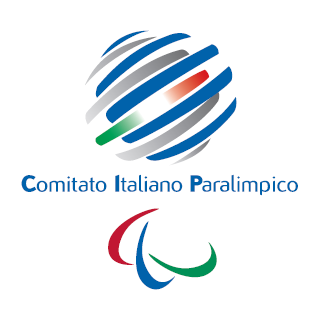 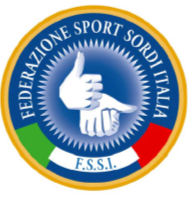 FEDERAZIONE SPORT SORDI ITALIALISTA ATLETI CALCIO A 5FINAL EIGHTStagione Sportiva 2019/2020Società: __________________________________________AtletiDirigentiData, _________________ 							IL PRESIDENTE															 							________________________Da inoltrare a mezzo e-mail entro e non oltre il 31/01/2020 agli indirizzi tesseramento@fssi.it , dtcalcioa5-m@fssi.itN.COGNOME NOMEANNO DI NASCITAN. Tessera FSSIPRESTITO1234567891011121314151617181920COGNOME NOMEANNO DI NASCITAN. Tessera FSSIRUOLO12345678910